Reglamento ParticularNombre de la pruebaxx y xx de XXXX de 20xxINDICEPROGRAMA Programa - Horario 	Página:     REGLAMENTO PARTICULAR Art. 1 – ORGANIZACIÓN	Página:  Art. 2 – REGLAMENTOS APLICABLES	Página: Art. 3– PUNTUABILIDAD	Página: Art. 4– OFICIALES	Página: Art. 5– DESCRIPCIÓN	Página: Art. 6– VEHÍCULOS ADMITIDOS	Página:  Art. 7– SOLICITUD Y DERECHOS DE INSCRIPCIÓN	Página:Art. 8– TROFEOS	Página: Art. 9– PUBLICIDAD	Página: Art. 10– PENALIZACIONES	Página: Art. 11– DESARROLLO DE LA PRUEBA	Página:DISPOSICIONES COMPLEMENTARIAS1 – LA SEGURIDAD DE LOS PARTICIPANTES	Página: PALMARESPROGRAMA – HORARIOArt. 1	ORGANIZACIÓN.DEFINICIÓN:La Escudería/Club organiza la xxxxxxxxxxxxxxxx, que se celebrará los días  xx y xx de xxxxxx de xxx.COMITE DE ORGANIZACION: Presidente: Vocales:                           	 1.3 TABLON OFICIAL DE AVISOS.Desde el día xx/xx hasta el xx/xx, en la Secretaría Permanente.Desde el día xx/xx hasta la finalización de la Competición, en la Oficina Permanente.1.4 SECRETARIA PERMANENTE DE LA PRUEBADesde el día xx/xx hasta el xx/xx, en horario de xx:xx a xx:xx hrs.	Organizador:	Dirección:	Localidad: 	Teléfono:	Fax: 	E-mail: 	Web:Los participantes deberán estar en contacto con la Secretaría Permanente y la web del Organizador con el fin de tener conocimiento de la publicación de eventuales Boletines de Información.1.5 OFICINA PERMANENTE DE LA PRUEBA XXXXXXXXXXXXXXXXXArt. 2	REGLAMENTOS APLICABLES.2.1 Esta Competición se diputará de acuerdo con lo dispuesto en el CDI y sus Anexos, los cuales serán de aplicación en particular a los procedimientos de reclamaciones y apelaciones.Además, serán de aplicación por orden de prelación  los siguientes reglamentos:Reglamento del Campeonato al que pertenezca la competición.Reglamento Particular de la prueba.Prescripciones Comunes de los Campeonatos, Copas y Trofeos de la FIASCT.Reglamento del Campeonato de Canarias de la modalidad correspondiente.Prescripciones Comunes de los Campeonatos, Copas y Trofeos de la FCA.Reglamentos de los Campeonatos, Copas y Trofeos de la RFEDA de la modalidad correspondiente.Prescripciones Comunes para Campeonatos, Copas y Trofeos de la RFEDA.Código Deportivo Internacional.2.2 Será de obligado cumplimiento y aplicación, así como las penalizaciones/sanciones por su incumplimiento, el Protocolo Actuación COVID-19 de la FIASCT o en su caso, si lo hubiera, el de la FCA o el de la RFEDA si la prueba fuera de su ámbito deportivo, todo ello en cumplimiento de la normativa dimanante del Gobierno de Canarias publicado según Resolución de 19 de junio de 2020, por la que se dispone la publicación del Acuerdo por el que se establecen medidas de prevención para hacer frente a la crisis sanitaria ocasionada por el COVID‐19, una vez superada la fase 3 del plan para la transición hacia una nueva normalidad, finalizada la vigencia de las medidas propias del estado de alarma, publicado en el BOC Nº 123 del sábado 20 de junio de 2020, y modificaciones posteriores según resolución de 3 de julio de 2020 y de 9 de julio de 2020 sobre medidas de Nueva Normalidad, así como todas aquellas otras modificaciones o disposiciones posteriores.Art. 3	PUNTUABILIDAD.La Prueba será puntuable para los Campeonatos, Copas y Trofeos establecidos en el Campeonato Interinsular de Montaña de Santa Cruz de Tenerife y para el Campeonato Provincial de Montaña.En caso de que sea puntuable para el Campeonato de Regularidad Sport, añadirArt. 4	OFICIALES.4.1. OFICIALES:	COMISARIOS DEPORTIVOS: Presidente:  D. A designar por la FIASCT	Lic.: CD--C.	D.  A designar por la FIASCT.	Lic.: CD--C.	D. A designar por el Organizador.	Lic.: CD--C.Oyente:	D. A designar por el Organizador o FIASCT.	Lic.: CD--C. DIRECTOR DE CARRERA:	D . A designar por el Organizador	Lic.: DC--C.DIRECTOR ADJUNTO:	D. A designar por el Organizador	Lic.: DC--C.JEFE SERVICIOS MEDICOS:	Dr. A designar por el Organizador	Lic.: OM--C.COORDINADOR/RESPONSABLE DE SEGURIDAD SANITARIA                       D. A designar por el Organizador	Lic.: NO NECESARIA PERO RECOMENDABLE QUE TENGA LICENCIARESPONSABLE DE LA SEGURIDAD:	D. A designar por el Organizador	Lic.: DC--C	DELEGADO SEGURIDAD FIASCT:	D. A designar por la FIASCT.	Lic.: xx--C.OBSERVADOR FIASCT:	D. A designar por la FIASCT.	Lic.: xx--C.COMISARIOS TÉCNICOS:Jefe:	D. A designar por la FIASCT. 	Lic.: JOC--C.	D. A designar por la FIASCT.	Lic.:      .	D. A designar por la FIASCT.	Lic.:      .	D. A designar por la FIASCT.	Lic.:      .JEFE/A DE CRONOMETRAJE:	D. A designar por la FIASCT.	Lic.: JOB--C.RELACIONES CON LOS COMPETIDORES:	D. A designar por el Organizador	Lic.: CD--C.RELACIONES CON LA PRENSA:                                   D. A designar por el Organizador			               ..RESPONSABLE DE PARQUES CERRADOS:	D. A designar por el Organizador	Lic.: JDA -CRESPONSABLE DE PARQUE DE ASISTENCIA:	D. A designar por el Organizador.                                                 Lic.: JDA--C.CRONOMETRADORES:	D. A designar por la FIASCT.	Lic.: OB--C.	D. A designar por la FIASCT.	Lic.: OB--C.	D. A designar por la FIASCT.	Lic.: OB--C.	D. A designar por la FIASCT.	Lic.: OB--C.COMISARIOS DE RUTA:	D. A designar por el Organizador.	Lic.: --C.	D. A designar por el Organizador.	Lic.: --C.	D. A designar por el Organizador.	Lic.: --C.	D. A designar por el Organizador.	Lic.: --C.IDENTIFICACIONES:Las identificaciones de los oficiales de la Competición serán las siguientes:Cronometrador: AmarilloComisarios de Banderas: AmarilloComisarios de Seguridad: NaranjaComisarios Técnicos: AzulRelaciones con los Participantes: Verde	4.3 RELACIONES CON LOS PARTICIPANTES – PLAN DE TRABAJO.A la apertura de la Secretaría, se publicará en el Tablón Oficial de Avisos el Plan de Trabajo de los Oficiales encargados de las Relaciones con los Participantes.Estos oficiales estarán presentes como mínimo en:Verificaciones.Secretaría permanente.Salidas de la Subida.Parques de Asistencia.Parque Cerrado finalD.xxxxxxxxxxxxxxxxxx Lic-CD--CTfno.: xxxxxxxxxxxxxxx.El planning y los horarios se facilitarán a todos los participantes en el Tablón Oficial de Avisos.Art.5	DESCRIPCIÓN.	La subida se celebra en la carretera: Distancia total del recorrido:  xxxx metros.Salida: P.K. xx (xxxxxx"N xxxxxx"W) Km: Altitud: xxxx metros.Meta: P.K. xx (xxxxxx” N xxxxxx”W) Km: Altitud: xxxx metros.Desnivel:   xxxx metrosPendiente Media: xx %.Pendiente Máxima: xx%Art.6	VEHÍCULOS ADMITIDOS Y MODIFICACIONES PERMITIDAS.6.1. Los vehículos admitidos a participar y puntuar serán los recogidos en el Campeonato de Canarias de Montaña, conformes al anexo J del CDI. En Regularidad Sport serán admitidos según el Campeonato de Canarias de Rallyes de Regularidad Sport y su Reglamento Técnico, admitiéndose los vehículos del Trofeo-50. CUANDO SE CONVOQUE LA RS EN LA PRUEBA6.2. Las modificaciones permitidas se detallan en las Prescripciones Comunes de la FIASCT.6.3. CATEGORÍA FÓRMULA RALLYE:  En las competiciones de montaña el organizador podrá admitir la inscripción y participación de equipos de rallye (piloto y copiloto), no puntuando, ni bloqueando, ni clasificando, a modo de que estos equipos puedan probar sus vehículos con carretera cerrada al tráfico y con unas condiciones de seguridad efectivas y reglamentadas. Las condiciones de seguridad tanto del vehículo como la de los participantes será la exigida en el Campeonato de Canarias de Rallyes de Asfalto. Deberán abonar un importe de inscripción igual al de los vehículos inscritos en el apartado de velocidad.No se permitirá la participación de un mismo piloto más de dos veces a lo largo de la temporada salvo autorización expresa de la FIASCT. En caso de incumplimiento el organizador o la Federación  rechazará la inscripción, pudiendo no devolverse el total del importe de los derechos de inscripción en caso de haberse producido gastos (seguros, cartelería, tramites de lista de inscritos y administrativos,…). CUANDO SE CONVOQUE LA FORMULA RALLYE EN LA PRUEBA6.4 El cierre de las inscripciones tendrá lugar a las 20:00 horas del viernes xx de xxxxxx. El único boletín válido es el colgado en las páginas Web de F.I.A.S.C.T. y/o del Organizador, y su formato no podrá ser modificado en ninguno de sus aspectos.6.5 El número máximo de inscritos se fija en xxx vehículos. En caso de sobrepasarse esta cifra, la selección se efectuará de acuerdo con los reglamentos deportivos que correspondan.6.6 El Comité organizador se reserva el derecho de rehusar una inscripción de acuerdo con lo establecido en el artículo 3.14. del C.D.I.Art.7	SOLICITUD Y DERECHOS DE INSCRIPCIÓN.Los derechos de inscripción se fijan en:Para Pilotos de Turismos:                                                                                           €.Para Pilotos de Barquetas:                                                                                         €.Para Formula Rallye.                                                                                                   €.Para Pilotos de Regularidad Sport:                                                                           €.Para Pilotos Foráneos:                                                                                                €.Para Pilotos de Copas y Trofeos (FIASCT):                                                               €.Sin la Publicidad propuesta por la Organización:                                                   €.Trofeo Junior								        €.El pago de los derechos de inscripción podrá ser realizado:Mediante transferencia bancaria a la cuenta siguiente: 	Banco:         	Cuenta:   La solicitud de inscripción NO será aceptada si no va acompañada de:Los derechos de inscripción.Deberá estar debidamente cumplimentada en todos sus apartados.Deberá figurar en la misma el Nº de Ficha de Homologación del vehículo inscrito.Según el artículo 4.5 del Campeonato de Canarias de Montaña todos los competidores deberán presentar en el momento de las verificaciones técnicas la Ficha de Homologación y/o el I.D. del Performance Factor (PF) de la FIA (https://performancefactor.fia.com) de sus vehículos en formato original/papel. Quedan exceptuados aquellos vehículos que compitan en categoría Fórmula Rallye y en Regularidad.Para realizar el “Performance Factor” deberán entrar en el siguiente enlace de la web de la Real Federación Española de Automovilismo: http://subidas-cem.com/reportajes/2020-02/CEM-performance-factor.html o en https://performancefactor.fia.com cambiando el idioma de “EN” que está en la parte superior derecha a “ES” de español.Deberán rellenar el PF cuando le corresponda y en el momento de la inscripción deberán cumplimentar correctamente su grupo y clase del PF. Los derechos de inscripción serán totalmente reembolsados:A los solicitantes cuya inscripción haya sido rechazada (salvo casos motivados artículo 6.3).En caso de que el Competición no se celebrara.El Organizador podrá reembolsar hasta un XX % de los derechos de inscripción a los Competidores que, por razones de fuerza mayor debidamente verificadas, no pudieran presentarse a la Competición.Art.8	TROFEOS.Se entregarán los siguientes Trofeos:3 Primeros Clasificados General Scratch Turismos.3 Primeros Clasificados General Scratch Barquetas.Siempre que al menos hayan participado 3 equipos, los siguientes:1º Clasificado de cada Categoría.1º Clasificado de Vehículos Históricos Pre 81.1º Clasificado de Vehículos Históricos Pre 90.1º Clasificado de Vehículos Históricos H51º Clasificado Grupo FRegularidad Sport, si es prueba valedera para el campeonato, siempre que hayan al menos 5 equipos participantes en cada categoría, a los 3 primeros clasificados piloto y copiloto, si no hay 5 participantes, solamente al 1º Piloto y CopilotoSi no es prueba valedera para el Campeonato de Regularidad Sport:1º Clasificado Piloto y Copiloto de Regularidad Trofeo-50.1º Clasificado Piloto y Copiloto de Regularidad.1º Clasificado Piloto y Copiloto de Regularidad Sport.La entrega de trofeos se celebrará en: xxxxxxxxxxxxx.Es obligatoria la presencia de los pilotos que hayan obtenido trofeo. Por cuestión de imagen, los pilotos que deban subir a pódium a recoger un trofeo, deben utilizar la ropa de competición para dicha ceremonia.Art.9	PUBLICIDAD.	9.1. Los participantes que acepten la publicidad propuesta por el Organizador, deberán reservar los espacios escritos a continuación: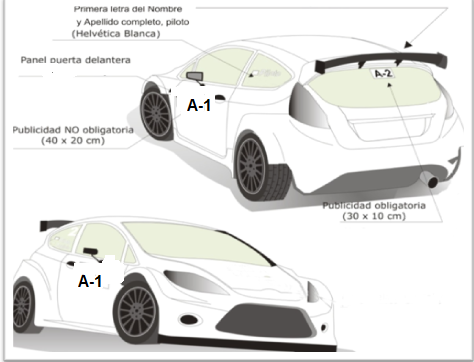 A-1A-1* El número de Competición deberá ir siempre en la parte delantera de la zona donde se coloque el panel (puerta o lateral del vehículo).A	Publicidad “OBLIGATORIA”:A-1 Números de competición. A-2 Publicidad Obligatoria. B	Publicidad “FACULTATIVA”:		La Publicidad contratada por el Organizador es de la Marca: xxxxx.9.2. Según lo establecido en las Prescripciones Comunes para todas la Competiciones de la Federación Canaria de Automovilismo.Art.10 PENALIZACIONES.Las Penalizaciones son las descritas en el Anexo 1 del Reglamento Deportivo del Campeonato de España de Montaña.Art.11 DESARROLLO DE LA PRUEBA.Según lo establecido en el Campeonato Interinsular de Montaña de Tenerife.11.1 PROCEDIMIENTO DE SALIDA:Los pilotos deberán estar una hora antes de la salida a disposición del Director de Carrera.Los vehículos quedarán ordenados en la fila de salida diez minutos, como mínimo, antes de su hora de salida en cada manga, para ello se intentara publicar una lista con las horas teóricas de salida, hora que nunca podrá ser adelantada, pero si retrasada si las circunstancias así lo demandan.El Director de Carrera comunicará por medio de un tablón la hora de inicio de cada carrera.La salida se realizará según lo establecido en el Campeonato de Montaña de la FIASCT.La salida será dada individualmente y sólo con el piloto a bordo, vehículo parado y motor en marcha.Los vehículos deberán situarse de tal manera que su parte más avanzada se halle justamente a un metro del haz de la célula fotoeléctrica.La salida será dada mediante un sistema electrónico de cuenta atrás.La cuenta atrás se descontará de segundo en segundo y será claramente visible por el piloto desde su posición de salida.Cada vehículo partirá de acuerdo con el número asignado.El Director de Carrera, previa conformidad de los Comisarios Deportivos, tiene la facultad de modificar el orden de salida en función de las circunstancias.11.2 PROCEDIMIENTO DE LLEGADA:Deberá de existir paneles de cuadros a ambos lados de la línea de meta.La llegada se registrará a vehículo lanzado. La manga termina al pasar la línea de llegada, la velocidad debe ser reducida de forma inmediata y considerable.Está prohibido detenerse hasta, al menos, 200 metros después de la línea de llegada, donde se seguirán las instrucciones de los comisarios.DISPOSICIONES GENERALES.1.- LA SEGURIDAD DE LOS PARTICIPANTES.PROCEDIMIENTO PARA EL USO DE BANDERAS.BANDERA ROJA.El Director de Carrera, en caso de grave accidente o de un accidente que obstaculice el paso de los vehículos en algún punto del recorrido, dará la orden de parar la salida de vehículos por medio de semáforo rojo e inmediatamente podrá dar la orden de desplegar bandera roja en todos los puestos ubicados desde la línea de salida hasta donde haya ocurrido el incidente que obstaculice la pista.El piloto al que le haya sido mostrada la bandera roja, deberá parar inmediatamente, lo más pegado a la banda del recorrido, sin obstaculizar el paso de los vehículos de seguridad y deberá esperar en el interior del vehículo a que los oficiales de pista, le den las instrucciones pertinentes.En entrenos oficiales, el piloto deberá esperar la orden por parte de los oficiales de pista, de reanudar la marcha desde el punto donde paró hasta la meta.En Carrera, el piloto deberá esperar a un vehículo de Seguridad que lo llevará a la línea de salida para tomar una nueva salida.BANDERA AMARILLA AGITADA.La bandera amarilla agitada, indica al piloto un peligro inmediato, por lo que deberá aminorar la marcha y prepararse para parar si fuera necesario. Una vez llegado al incidente que ha provocado la bandera amarilla, el piloto deberá seguir las instrucciones de los Oficiales de Ruta, que podrá ser la parada definitiva a un lado de la pista si el incidente obstaculiza el paso del vehículo o seguir hacia la meta si el incidente no obstaculiza el paso de dicho vehículo. 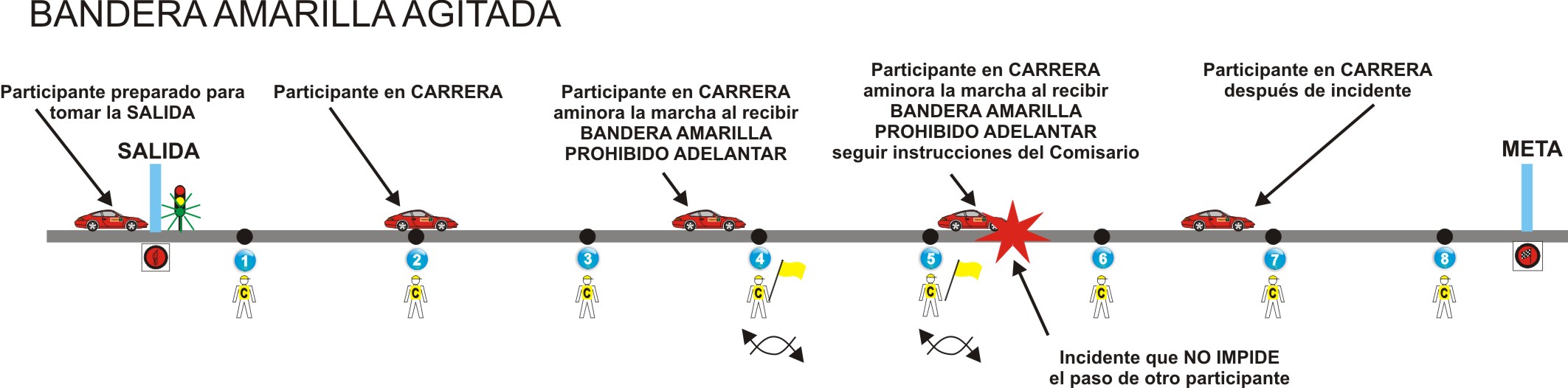 DOBLE BANDERA AMARILLA AGITADA.La doble bandera amarilla, indica al piloto de un peligro grave, por lo que deberá aminorar la marcha y prepararse para parar donde se encuentre el obstáculo que ha provocado la doble bandera amarilla. El piloto deberá esperar a seguir las instrucciones que le indiquen los Oficiales de Ruta.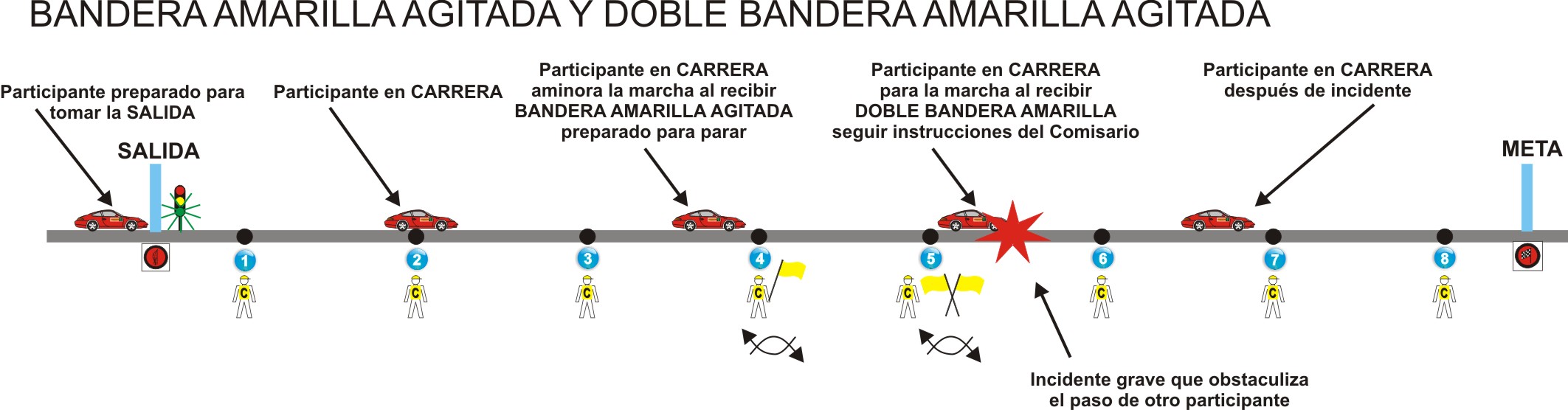 BANDERA ROJA Y AMARILLA A BANDAS VERTICALES.La Bandera roja y amarilla a bandas verticales, indica superficie deslizante o falta de adherencia en la zona donde es mostrada, ya sea por caída de fluidos en la pista que deterioran la adherencia de la misma o por cambios repentinos en las condiciones atmosféricas. El piloto al que se le muestre bandera roja y amarilla a bandas verticales, deberá aminorar la marcha durante toda la zona donde sea mostrada dicha bandera.PALMARÉSFechaHorarioActoLugarApertura de inscripciones.Cierre de inscripciones.Publicación de la lista Oficial de Inscritos.Entrega de documentación.Verificaciones Técnicas.1ªReunión de los Comisarios Deportivos.Oficina permanenteTablón de AvisosPublicación Lista Provisional autorizados a tomar la salidaOficina permanenteTablón de AvisosSegún  campeonato canarias será como mucho 1 hora antes del comienzo pruebaBRIEFING. Obligatorio para todos los pilotos.Optativo. Según estime el Director de Carera SEGÚN PROTOCOLO COVID-19 DEBERA REALIZARSE DE MANERA TELEMATICA CON PUBLICACION EN PAGINA WEB Y TABLON OFICIAL EVITÁNDOSE LAS AGLOMERACIONES Y HACERLO SOLO EN CASO DE FUERZA MAYOR Y CON LAS DEBIDAS MEDIDASLista de Autorizados a tomar parte en Entrenos.Inicio Entrenos oficiales.Inicio Carrera 1.Publicación Clasificación Provisional Carrera 1Inicio Carrera 2.Publicación Clasificación Provisional Carrera 2Publicación Clasificación Provisional General ScratchReunión de los Comisarios Deportivos.Publicación Clasificación Oficial ProvisionalPublicación Clasificación Final General Scratch.Verificaciones finaleslugarEntrega de Trofeos.Insertar fotoInsertar foto salidaInsertar foto metaInsertar imagenInsertar imagen 